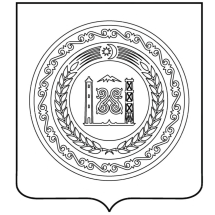                                                                                                          ПРОЕКТАДМИНИСТРАЦИЯ НОЖАЙ-ЮРТОВСКОГО МУНИЦИПАЛЬНОГО РАЙОНА ЧЕЧЕНСКОЙ РЕСПУБЛИКИ(Администрация Ножай-Юртовского муниципального района)НОХЧИЙН РЕСПУБЛИКАННАЖИН-ЮЬРТАН МУНИЦИПАЛЬНИ КIОШТАН АДМИНИСТРАЦИ(Нажин-Юьртанмуниципальни кIоштанадминистраци)366241, ЧР, Ножай-Юртовский район, с. Ножай-Юрт, ул. А.Кадырова 3, mail@nojay-urt.ru.т/ф. 8 (87148)2-22-57ПОСТАНОВЛЕНИЕ «____» _____  2021г.                                                                          № _____Об определении резервных помещений для голосования при проведении выборов, назначенных на 19 сентября 2021 года           В связи с подготовкой и проведением выборов депутатовГосударственной Думы Федерального собрания Российской Федерации восьмого созыва, Главы Чеченской Республики, депутатов Парламента Чеченской Республики пятого созыва, депутатов представительных органов муниципальных образований Чеченской Республики 19сентября 2021 г., руководствуясь п.16 ст.20 Федерального закона от 12.06.2002 г. №67-ФЗ «Об основных гарантиях избирательных прав и права участия в референдуме граждан Российской Федерации», в целях реализации положений подпункта «е» пункта 12 Распоряжения Главы Чеченской Республики от 09.07.2021 г. №126-рг «О мерах по оказанию содействия избирательным комиссиям в реализации их полномочий при подготовке и проведении выборов депутатов Государственной Думы Федерального собрания Российской Федерации восьмого созыва, Главы Чеченской Республики, депутатов Парламента Чеченской Республики пятого созыва, депутатов представительных органов муниципальных образований Чеченской Республики 19сентября 2021 г.» администрация Ножай-Юртовского муниципального районаПОСТАНОВЛЯЕТ: 1.Утвердить перечень резервных помещений для голосования и размещения участковых избирательных комиссий при проведении выборов,назначенных на 19 сентября 2021 г. согласно приложению.     2.Рекомендовать главам администраций сельских поселений, руководителям соответствующих учреждений и организаций в срок до 10.09.2021 г. обеспечить готовность указанных помещений для голосования и размещения участковых избирательных комиссий.     3.Направить настоящее постановление в территориальную избирательную комиссию Ножай-Юртовского района для сведения и организации работы.     4.Опубликовать настоящее постановление в районной газете «Халкъандош» и на официальном сайте администрации Ножай-Юртовского муниципального района.     5.Контроль за выполнением настоящего постановления возложить на заместителя главы администрации Ножай-Юртовского муниципального района Х.Д.Мамадиева.     6.Настоящее постановление вступает в силу со дня его официального опубликования.Глава администрации А.Г.Музуруев                                                         Приложение 1                                                         к постановлению администрации                                                         Ножай-Юртовского муниципального района                                                         от «_____» _______ 2021 г. № ______Переченьрезервных помещений для голосования и размещения участковых избирательных комиссий при проведении выборов, назначенных на 19сентября 2021 г.№ п/пНомера избирательных участковАдреса избирательных участковРезервные помещения (адрес и наименование организации (учреждения))1224с.Ножай-Юрт, ул.А.А.Кадырова152с.Ножай-Юрт, ул.А.А.Кадырова 96, МБОУ «Гимназия №8 с.Ножай-Юрт»1445с.Ножай-Юрт, ул.И.Г.Усманова26с.Ножай-Юрт, ул.А.А.Кадырова 96, МБОУ «Гимназия №8 с.Ножай-Юрт»2225с.Чурч-Ирзу, ул.Школьная3с.Чурч-Ирзу, ул.А.А.Кадырова 43, СДК с.Чурч-Ирзу3226с.Зандак, ул.И.А.Алиева11с.Зандак, ул.А.П.Ханбетирова19, МБОУ «СОШ №1с.Зандак»3493с.Зандак, улА.А.Кадырова57с.Зандак, ул.А.П.Ханбетирова19, МБОУ «СОШ №1с.Зандак»4227с.Гиляны, ул.А.А.Кадырова26с.Гиляны, ул.Х.Нурадилова 14,         СДК с.Гиляны5228с.Байтарки, ул.Нурадилова15с.Байтарки, ул.А-Х.Кадырова 86, МБОУ «СОШс.Байтарки»6229с.Татай-Хутор, ул.А.А.Кадырова48с.Татай-Хутор, ул.А-Х.Кадырова 54, ФАПс.Татай-Хутор7230с.Даттах, ул.А.А.Кадырова36с.Даттах, ул.А.А.Кадырова 16, АдминистрацияДаттахского сельского поселения8231с.Булгат-Ирзу, ул.Школьная1с.Булгат-Ирзу, ул.А.А.Кадырова 57, ФАПс.Булгат-Ирзу9455с.Чечель-Хи, ул.Д.Ш.Шамилова 7с.Чечель-Хи, ул.Д.Ш.Шамилова 1, Частный дом 10232с.Симсирс, ул.Гези-Хаджи 7с.Симсир,ул.А.А.Алдамова 17 «б», ФАПс.Симсир11233с.Гендерген, ул.А.А.Кадырова24с.Гендерген, ул.А-Х.Кадырова 21, МБОУ «СОШс.Гендерген»12456с.Зандак-Ара,             ул.А-Х.Кадырова 16с.Зандак-Ара, ул.А-Х.Кадырова 8,   СДКс.Зандак-Ара»13234с.Беной, ул.А.А.Кадырова34с.Денги-Юрт, ул.Тракторная 3 А, СДКс.Беной14446с.Алхан-Хутор, ул.А.А.Кадырова45с.Алхан, ул.А.Кадырова 49,                 ФАПс.Алхан15453с.Стерч-Керч, ул.Т.А.Чалаева11с.Стерч-Керч, ул.Т.А.Чалаева 36, ФАПс.Стерч-Керч16454с.Оси-Юрт, ул.А.А.Кадырова17 Ас.Оси-Юрт, ул.А.А.Кадырова 26 А,      ФАПс.Оси-Юрт17457с.Корен-Беной, ул.А.А.Кадырова 24с.Корен-Беной, ул.А.А.Кадырова 32 А,                                       ФАП с.Корен-Беной18235с.Гордали, ул.А.А.Кадырова1с.Гордали, ул.Школьная 4,                       СДК с.Гордали19236с.Центарой, ул.А.А.Кадырова 6с.Центарой, ул.А.Митаева 3,                 МБОУ «ООШс.Центарой»20237с.Замай-Юрт, ул.И.Цабаева5с.Замай-Юрт, ул.Е.Нагаева 19,               СДК с.Замай-Юрт21238с.Шуани, ул.А.А.Кадырова2с.Шуани, ул.А.А.Кадырова 3, ФАПс.Шуани22239с.Аллерой, ул.Аллероева1с.Аллерой, ул.А.А.Кадырова 17,                      ГУП «Госхоз 22 п/съезда»23240с.Гансолчу, ул.А.А.Кадырова7с.Гансолчу, ул.А.А.Кадырова 11,   ФАПс.Гансолчу24241с.Турты-Хутор, ул.У.Кункуева18с.Турты-Хутор, ул.У.Кункуева 5,          СДК с.Турты-Хутор25242с.Саясан, ул.А-Х.Кадырова10с.Саясан, ул.А-Х.Кадырова 110,   МБОУ «ООШс.Саясан»26243с.Энгеной, ул.А.А.Кадырова42с.Энгеной, ул.Майская 3,                      ФАП с.Энгеной27244с.Рогун-Кажа, ул.А.А.Кадырова3с.Рогун-Кажа, ул.А.Кадырова 4,              ФАПс.Рогун-Кажа28245с.Хочи-Ара, ул.Речная8с.Хочи-Ара, ул.Речная 7,                 ФАПс.Хочи-Ара29246с.Айти-Мохк, ул.А-Х.Кадырова31с.Айти-Мохк, ул.А-Х.Кадырова 18 А, Детский сад «Иман» с.Айти-Мохк30247с.Шовхал-Берды, ул.Молодежная16с.Шовхал-Берды, ул.Молодёжная 35, СДК Шовхал-Берды31248с.Бешил-Ирзу, ул.А.А.Кадырова24с.Бешил-Ирзу, ул.А.А.Кадырова 13, СДК с.Бешил-Ирзу32458с.Девлатби-Хутор, ул.А.А.Кадырова 31с.Девлатби-Хутор, ул.А.А.Кадырова 12, СДК с.Девлатби-Хутор33249с.Мескеты, А.А.Айдамирова19с.Мескеты, ул.А.А.Кадырова 47,               СДК с.Мескеты34250с.Бетти-Мохк, ул.А.А.Кадырова6с.Бетти-Мохк, ул.А.А.Кадырова 8 А, ФАПс.Бетти-Мохк35459с.Согунты, ул.А.А.Кадырова 4 Ас.Согунты, ул.А.А.Кадырова16,  СДКс.Согунты36251с.Галайты, ул.А.А.Кадырова21с.Галайты, ул.А.А.Кадырова 23, Галайтинская сельскаябиблиотека37252с.Балансу, ул.А.А.Кадырова21с.Балансу, ул.А.Кадырова 24,                      ФАПс.Балансу38253с.Беной-Ведено, ул.А.А.Кадырова34с.Беной-Ведено, ул.Северо-Западная 4, АдминистрацияБеной-Веденского сельского поселения39460с.Лем-Корц, ул.Центральная 14с.Лем-Корц, ул.Центральная7, Частный дом